Name:____________________________________	Date:_____________________________Writing Rubric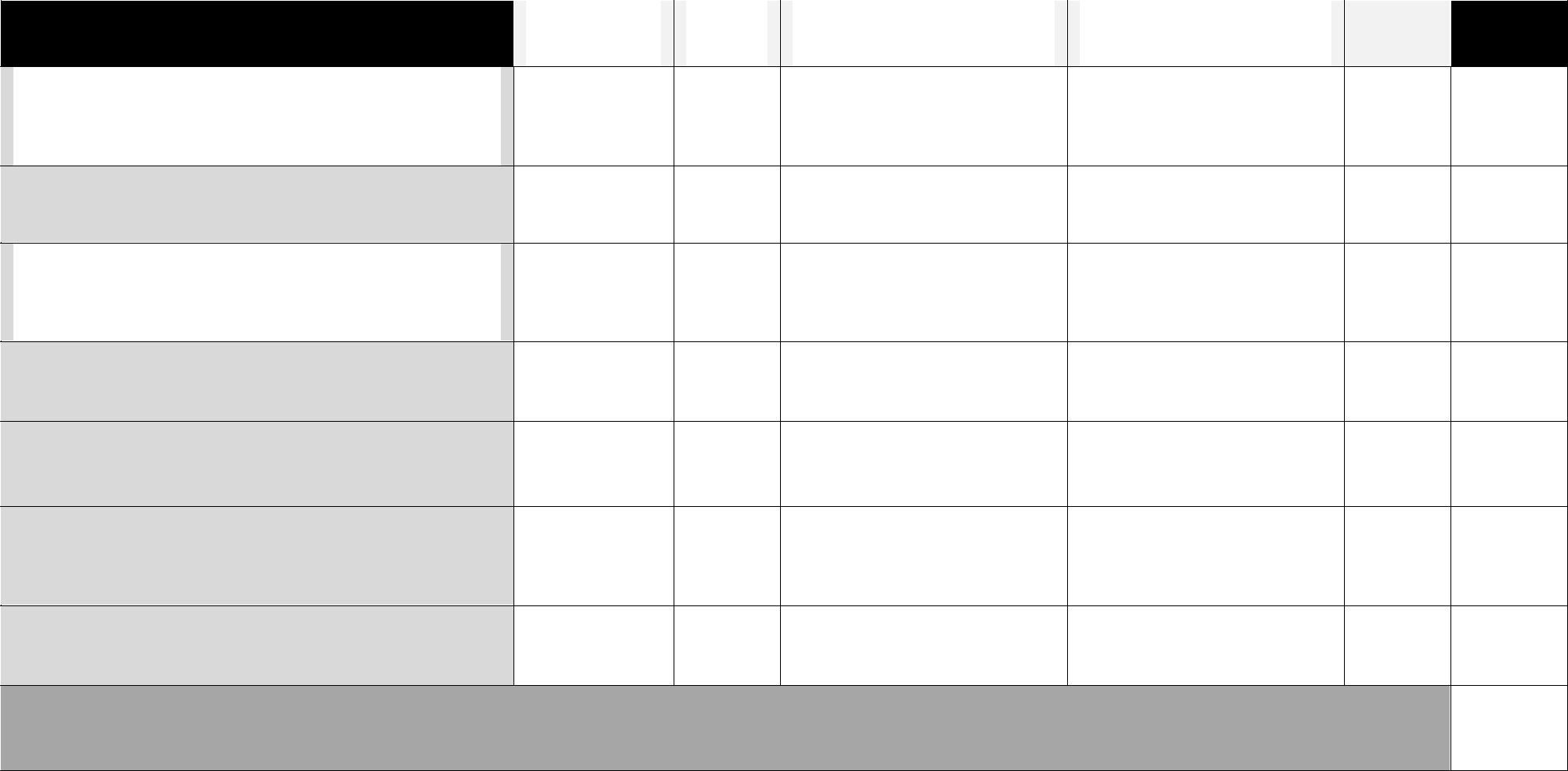 The writing has all required parts fromintroduction to conclusion in smoothtransition.The writing is interesting, supportive,and complete.The writing demonstrates that thewriter comprehends the writingprocess.Accurate spelling, grammar, andpunctuationThe content of paragraphsemphasizes appropriate points.The writer shows an understanding ofsentence structure, paragraphing, andpunctuation.All sources and references are clearlyand accurately documented.Total Points (28 pts.)Comments:4 pts.3 pts.2 pts. Needs Some1 pt. Needs MuchObjectives4 pts.3 pts.2 pts. Needs Some1 pt. Needs MuchN/APts.ObjectivesExcellentGoodImprovementImprovementN/APts.ExcellentGoodImprovementImprovement